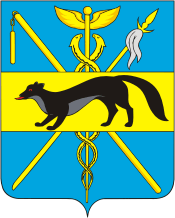 АДМИНИСТРАЦИЯБОГУЧАРСКОГО МУНИЦИПАЛЬНОГО РАЙОНАВОРОНЕЖСКОЙ ОБЛАСТИРАСПОРЯЖЕНИЕот «17» декабря 2019 г. № 360-р                   г. БогучарВ соответствии с Федеральными законами: от 06.10.2003 № 131 - ФЗ «Об общих принципах организации местного самоуправления в Российской Федерации», от 27.07.2010 № 210-ФЗ «Об организации предоставления государственных и муниципальных услуг», Уставом Богучарского муниципального района, в целях обеспечения межведомственного взаимодействия администрации Богучарского муниципального района с АУ «МФЦ»: 1. Утвердить технологическую схему предоставления муниципальной услуги«Направление застройщику уведомления о соответствии указанных параметров объекта индивидуального жилищного строительства или садового дома установленным параметрам и допустимости размещения объекта индивидуального жилищного строительства или садового дома на земельном участке либо о несоответствии параметров объекта индивидуального жилищного строительства или садового дома установленным параметрам и (или) недопустимости размещения объекта индивидуального жилищного строительства или садового дома на земельном участке» согласно приложению.2. Контроль за исполнением настоящего распоряжения возложить на заместителя главы администрации Богучарского муниципального района – руководителя аппарата  администрации района Самодурову Н. А..   Глава Богучарскогомуниципального района                   					                   В.В. КузнецовПриложениек  распоряжению администрацииБогучарского муниципального района                                                                                                     от 17.12.2019  № 360-рТехнологическая схема предоставления муниципальной услуги«Направление застройщику уведомления о соответствии указанных параметров объекта индивидуального жилищного строительства или садового дома установленным параметрам и допустимости размещения объекта индивидуального жилищного строительства или садового дома на земельном участке либо о несоответствии параметров объекта индивидуального жилищного строительства или садового дома установленным параметрам и (или) недопустимости размещения объекта индивидуального жилищного строительства или садового дома на земельном участке»Раздел 1. «Общие сведения о муниципальной услуге»Раздел 2. «Общие сведения о «подуслуги»Раздел 3. «Сведения о заявителях «подуслуги»Раздел 4. «Документы, предоставляемые заявителем для получения «подуслуги»Раздел 5. «Документы и сведения, получаемые посредством межведомственного информационного взаимодействия»Раздел 6. Результат «подуслуги»Раздел 7. «Технологические процессы предоставления «подуслуги»Раздел 8. «Особенности предоставления «подуслуги  в электронной форме»Перечень приложений:Приложение 1 (форма заявления)Приложение № 1Форма утверждена ПостановлениемПравительства Российской Федерацииот 19.09.2018 N 591/прУведомлениеоб окончании строительства или реконструкции объектаиндивидуального жилищного строительства или садового дома"__" __________ 20__ г.________________________________________________________________________________________________________________________(наименование уполномоченного на выдачу разрешений на строительство федерального органа исполнительной власти, органа исполнительной власти субъекта Российской Федерации, органа местного самоуправления)1. Сведения о застройщике2. Сведения о земельном участке3. Сведения об объекте капитального строительства4. Схематичное изображение построенного илиреконструированного объекта капитального строительствана земельном участке    Почтовый адрес и (или) адрес электронной почты для связи:_______________________________________________________________________    Уведомление  о  соответствии построенных или реконструированных объектаиндивидуального  жилищного  строительства  или  садового  дома  требованиямзаконодательства  о  градостроительной  деятельности  либо о несоответствиипостроенных   или   реконструированных  объекта  индивидуального  жилищногостроительства    или   садового   дома   требованиям   законодательства   оградостроительной деятельности прошу направить следующим способом:________________________________________________________________________________(путем направления на почтовый адрес и (или) адрес электронной почты или нарочным в уполномоченном на выдачу разрешений на строительство федеральном органе исполнительной власти, органе исполнительной власти субъекта  Российской Федерации или органе местного самоуправления,  в том числе через многофункциональный центр)    Настоящим            уведомлением            подтверждаю,           что________________________________________________________________________________(объект индивидуального жилищного строительства или садовый дом) не  предназначен  для  раздела  на  самостоятельные объекты недвижимости, а также  оплату  государственной  пошлины  за  осуществление  государственной регистрации прав _________________________________________________________________________________________________________________________________________________________.                     (реквизиты платежного документа)    Настоящим уведомлением я ______________________________________________________________________________________________________________________________(фамилия, имя, отчество (при наличии) даю  согласие  на обработку персональных данных (в случае если застройщиком является физическое лицо).___________________________  _____________  _______________________________(должность, в случае если                                 (подпись)                              (расшифровка подписи)  застройщиком является    юридическое лицо)        М.П.    (при наличии)К настоящему уведомлению прилагается:______________________________________________________________________________________________________________________________________________________(документы,  предусмотренные частью 16 статьи 55 Градостроительного кодекса Российской Федерации (Собрание законодательства Российской Федерации, 2005, N  1,  ст.  16; 2006, N 31, ст. 3442; N 52, ст. 5498; 2008, N 20, ст. 2251; N 30, ст. 3616; 2009, N 48, ст. 5711; 2010, N 31, ст. 4195; 2011, N 13, ст. 1688; N 27, ст. 3880; N 30, ст. 4591; N 49, ст. 7015; 2012, N 26, ст. 3446; 2014,  N 43, ст. 5799; 2015, N 29, ст. 4342, 4378; 2016, N 1, ст. 79; 2016, N  26,  ст.  3867;  2016, N 27, ст. 4294, 4303, 4305, 4306; 2016, N 52, ст. 7494; 2018, N 32, ст. 5133, 5134, 5135)Об утверждении технологической схемы предоставления муниципальной услуги«Направление застройщику уведомления о соответствии указанных параметров объекта индивидуального жилищного строительства или садового дома установленным параметрам и допустимости размещения объекта индивидуального жилищного строительства или садового дома на земельном участке либо о несоответствии параметров объекта индивидуального жилищного строительства или садового дома установленным параметрам и (или) недопустимости размещения объекта индивидуального жилищного строительства или садового дома на земельном участке»№Параметр Значение параметра / состояние1231.Наименование органа, предоставляющего услугуАдминистрация Богучарского муниципального района Воронежской области2.Номер услуги в федеральном реестре36000000001663906523.Полное наименование услугиНаправление застройщику уведомления о соответствии указанных параметров объекта индивидуального жилищного строительства или садового дома установленным параметрам и допустимости размещения объекта индивидуального жилищного строительства или садового дома на земельном участке либо о несоответствии параметров объекта индивидуального жилищного строительства или садового дома установленным параметрам и (или) недопустимости размещения объекта индивидуального жилищного строительства или садового дома на земельном участке4.Краткое наименование услугиНаправление застройщику уведомления о соответствии указанных параметров объекта индивидуального жилищного строительства или садового дома установленным параметрам и допустимости размещения объекта индивидуального жилищного строительства или садового дома на земельном участке либо о несоответствии параметров объекта индивидуального жилищного строительства или садового дома установленным параметрам и (или) недопустимости размещения объекта индивидуального жилищного строительства или садового дома на земельном участке5.Административный регламент предоставлениягосударственной услуги Постановление администрации Богучарского муниципального района Воронежской области от 25.11.2019 г. № 737   «Об утверждении административногорегламента по предоставлениюмуниципальной услуги «Направление застройщику уведомления о соответствии указанных параметров объекта индивидуального жилищного строительства или садового дома установленным параметрам и допустимости размещения объекта индивидуального жилищного строительства или садового дома на земельном участке либо о несоответствии параметров объекта индивидуального жилищного строительства или садового дома установленным параметрам и (или) недопустимости размещения объекта индивидуального жилищного строительства или садового дома на земельном участке»6.Перечень «подуслуг»«нет» Способы оценки качества предоставления муниципальной Официальный сайт администрации Богучарского муниципального района Воронежской области7.услугиПортал государственных услугдругие способы№ п/пНаименование «подуслуги»Срок предоставления в зависимости от условийСрок предоставления в зависимости от условийОснования отказа в приеме документовОснования отказа в предоставлении «подуслуги»Основания приостановления предоставления «подуслуги»Срок приостановления предоставления «подуслуги»Плата за предоставление «подуслуги»Плата за предоставление «подуслуги»Плата за предоставление «подуслуги»Способ обращения за получением (подуслуги)Способ получения результата (подуслуги)№ п/пНаименование «подуслуги»При подаче заявления по месту жительства (месту нахождения юр., лица)При подаче заявления по месту жительства(по месту обращения)Основания отказа в приеме документовОснования отказа в предоставлении «подуслуги»Основания приостановления предоставления «подуслуги»Срок приостановления предоставления «подуслуги»Наличие платы (государственной пошлины)Реквизиты нормативно правового акта, являющегося основанием для взимания платы (государственной пошлины)КБК для взимания платы (государственной пошлины), в том числе для МФЦСпособ обращения за получением (подуслуги)Способ получения результата (подуслуги)12345678910111213Направление застройщику уведомления о соответствии указанных параметров объекта индивидуального жилищного строительства или садового дома установленным параметрам и допустимости размещения объекта индивидуального жилищного строительства или садового дома на земельном участке либо о несоответствии параметров объекта индивидуального жилищного строительства или садового дома установленным параметрам и (или) недопустимости размещения объекта индивидуального жилищного строительства или садового дома на земельном участкеСрок предоставления муниципальной услуги не должен превышать 7 рабочих дней со дня представления заявления с приложением документов, необходимых для предоставления муниципальной услуги.Срок предоставления муниципальной услуги не должен превышать 7 рабочих дней со дня представления заявления с приложением документов, необходимых для предоставления муниципальной услуги.1.Представления документов и информации, отсутствие и (или) недостоверность которых не указывались при первоначальном отказе в приеме документов, необходимых для предоставления муниципальной услуги, либо в предоставлении муниципальной услуги, за исключением следующих случаев:а)изменение требований нормативных правовых актов, касающихся предоставления муниципальной услуги, после первоначальной подачи заявления о предоставлении муниципальной услуги;б) наличие ошибок в заявлении о предоставлении муниципальной услуги и документах, поданных заявителем после первоначального отказа в приеме документов, необходимых для предоставления муниципальной услуги, либо в предоставлении муниципальной услуги и не включенных в представленный ранее комплект документов;в)истечение срока действия документов или изменение информации после первоначального отказа в приеме документов, необходимых для предоставления муниципальной услуги, либо в предоставлении муниципальной услуги;г)выявление документально подтвержденного факта (признаков) ошибочного или противоправного действия (бездействия) должностного лица органа, предоставляющего муниципальную услугу, муниципального служащего, работника многофункционального центра, работника организации, предусмотренной частью 1.1 статьи 16 Федерального закона от 27.07.2010 N 210-ФЗ "Об организации предоставления государственных и муниципальных услуг", при первоначальном отказе в приеме документов, необходимых для предоставления муниципальной услуги, либо в предоставлении муниципальной услуги, о чем в письменном виде за подписью руководителя органа, предоставляющего муниципальную услугу, руководителя многофункционального центра при первоначальном отказе в приеме документов, необходимых для предоставления муниципальной услуги, либо руководителя организации, предусмотренной частью 1.1 статьи 16 Федерального закона от 27.07.2010 N 210-ФЗ "Об организации предоставления государственных и муниципальных услуг",Основанием для отказа в предоставлении муниципальной услуги является:1.Параметры построенных или реконструированных объекта индивидуального жилищного строительства или садового дома не соответствуют указанным в пункте 1 части 19 статьи 55 Градостроительного кодекса Российской Федерации предельным параметрам разрешенного строительства, реконструкции объектов капитального строительства, установленным правилами землепользования и застройки, документацией по планировке территории, или обязательным требованиям к параметрам объектов капитального строительства, установленным Градостроительным кодексом Российской Федерации, другими федеральными законами;2. вид разрешенного использования построенного или реконструированного объекта капитального строительства не соответствует виду разрешенного использования объекта индивидуального жилищного строительства или садового дома, указанному в уведомлении о планируемом строительстве;3.размещение объекта индивидуального жилищного строительства или садового дома не допускается в соответствии с ограничениями, установленными в соответствии с земельным и иным законодательством Российской Федерации на дату поступления уведомления об окончании строительства, за исключением случаев, если указанные ограничения предусмотрены решением об установлении или изменении зоны с особыми условиями использования территории, принятым в отношении планируемого к строительству, реконструкции объекта капитального строительства, и такой объект капитального строительства не введен в эксплуатацию.Уведомление о несоответствии построенных или реконструированных объекта индивидуального жилищного строительства или садового дома требованиям законодательства о градостроительной деятельности может быть оспорено застройщиком в судебном порядке.Оснований для приостановления предоставления муниципальной услуги законодательством не предусмотрено.«нет»«нет»Муниципальная услуга предоставляется на бесплатной основе Муниципальная услуга предоставляется на бесплатной основеАдминистрация Богучарского муниципального района;- МФЦ соглашение от  _______;- единый портал госуслуг;-регион.портал госуслуг.Лично на бумажном носителе в отделе администрации Богучарского муниципального района;- лично в МФЦ на бумажном носителе-через личный кабинет - единый портал госуслуг;-портал Воронежской области всети Интернет; -почтовая связь.№ п/пКатегории лиц, имеющих право на получение «подуслуги»Документ, подтверждающий правомочие заявителя соответствующей категории на получение «подуслуги»Установленные требования к документу, подтверждающему правомочие заявителя соответствующей категории на получение «подуслуги»Наличие возможности подачи заявления на предоставление «подуслуги» представителями заявителяИсчерпывающий перечень лиц, имеющих право на подачу заявления от имени заявителяНаименование документа, подтверждающего право подачи заявления от имени заявителя Установленные требования к документу, подтверждающему право подачи заявления от имени заявителя123456781. Наименование «подуслуги»: Направление застройщику уведомления о соответствии указанных параметров объекта индивидуального жилищного строительства или садового дома установленным параметрам и допустимости размещения объекта индивидуального жилищного строительства или садового дома на земельном участке либо о несоответствии параметров объекта индивидуального жилищного строительства или садового дома установленным параметрам и (или) недопустимости размещения объекта индивидуального жилищного строительства или садового дома на земельном участке.1. Наименование «подуслуги»: Направление застройщику уведомления о соответствии указанных параметров объекта индивидуального жилищного строительства или садового дома установленным параметрам и допустимости размещения объекта индивидуального жилищного строительства или садового дома на земельном участке либо о несоответствии параметров объекта индивидуального жилищного строительства или садового дома установленным параметрам и (или) недопустимости размещения объекта индивидуального жилищного строительства или садового дома на земельном участке.1. Наименование «подуслуги»: Направление застройщику уведомления о соответствии указанных параметров объекта индивидуального жилищного строительства или садового дома установленным параметрам и допустимости размещения объекта индивидуального жилищного строительства или садового дома на земельном участке либо о несоответствии параметров объекта индивидуального жилищного строительства или садового дома установленным параметрам и (или) недопустимости размещения объекта индивидуального жилищного строительства или садового дома на земельном участке.1. Наименование «подуслуги»: Направление застройщику уведомления о соответствии указанных параметров объекта индивидуального жилищного строительства или садового дома установленным параметрам и допустимости размещения объекта индивидуального жилищного строительства или садового дома на земельном участке либо о несоответствии параметров объекта индивидуального жилищного строительства или садового дома установленным параметрам и (или) недопустимости размещения объекта индивидуального жилищного строительства или садового дома на земельном участке.1. Наименование «подуслуги»: Направление застройщику уведомления о соответствии указанных параметров объекта индивидуального жилищного строительства или садового дома установленным параметрам и допустимости размещения объекта индивидуального жилищного строительства или садового дома на земельном участке либо о несоответствии параметров объекта индивидуального жилищного строительства или садового дома установленным параметрам и (или) недопустимости размещения объекта индивидуального жилищного строительства или садового дома на земельном участке.1. Наименование «подуслуги»: Направление застройщику уведомления о соответствии указанных параметров объекта индивидуального жилищного строительства или садового дома установленным параметрам и допустимости размещения объекта индивидуального жилищного строительства или садового дома на земельном участке либо о несоответствии параметров объекта индивидуального жилищного строительства или садового дома установленным параметрам и (или) недопустимости размещения объекта индивидуального жилищного строительства или садового дома на земельном участке.1. Наименование «подуслуги»: Направление застройщику уведомления о соответствии указанных параметров объекта индивидуального жилищного строительства или садового дома установленным параметрам и допустимости размещения объекта индивидуального жилищного строительства или садового дома на земельном участке либо о несоответствии параметров объекта индивидуального жилищного строительства или садового дома установленным параметрам и (или) недопустимости размещения объекта индивидуального жилищного строительства или садового дома на земельном участке.1. Наименование «подуслуги»: Направление застройщику уведомления о соответствии указанных параметров объекта индивидуального жилищного строительства или садового дома установленным параметрам и допустимости размещения объекта индивидуального жилищного строительства или садового дома на земельном участке либо о несоответствии параметров объекта индивидуального жилищного строительства или садового дома установленным параметрам и (или) недопустимости размещения объекта индивидуального жилищного строительства или садового дома на земельном участке.12.3.4.5. Физические лица;юридические лица;представители, действующие в силу закона или на основании договора, доверенности;органы управления государственными внебюджетными фондами;государственный (муниципальный) заказчик).1. Документ, удостоверяющий личность:1.1. Паспорт гражданина РФОформляется на едином бланке для всей Российской Федерации на русском языке.Должен быть действителен на срок обращения за предоставлением услуги.Не должен содержать подчисток, приписок, зачеркнутых слов и других исправлений.Не должен иметь повреждений, наличие которых не позволяет однозначно истолковать их содержание.ИмеетсяИмеетсяИмеетсяИмеетсяИмеетсяЛюбое дееспособное физическое лицо, достигшее 18 лет.Лица, имеющие соответствующие полномочия.Лица, действующие на основании нотариально заверенной доверенности.Лица, имеющие соответствующие полномочия.Лица, имеющие соответствующие полномочия.ДоверенностьДоверенностьНотариально заверенная доверенностьДоверенностьСоглашение о передаче полномочий.Должна быть действительна на срок обращения за предоставлением услуги. Не должна содержать подчисток, приписок, зачеркнутых слов и других исправлений. Не должна иметь повреждений, наличие которых не позволяет однозначно истолковать их содержание. Копия документа, прилагаемых к заявлению, должна быть заверена в установленном законодательством Российской Федерации порядке, кроме случаев, когда заявитель лично представляет  в администрацию или многофункциональный центр соответствующий документ в подлиннике для сверки.Должна быть заверена печатью (при наличии) заявителя и подписана руководителем заявителя или уполномоченным этим руководителем лицом.  Копия документа, прилагаемых к заявлению, должна быть заверена в установленном законодательством Российской Федерации порядке, кроме случаев, когда заявитель лично представляет  в администрацию или многофункциональный центр соответствующий документ в подлиннике для сверки.Должна быть заверена печатью (при наличии) заявителя и подписана руководителем заявителя или уполномоченным этим руководителем лицом.  Копия документа, прилагаемых к заявлению, должна быть заверена в установленном законодательством Российской Федерации порядке, кроме случаев, когда заявитель лично представляет  в администрацию или многофункциональный центр соответствующий документ в подлиннике для сверки. Должно быть действительно на срок обращения за предоставлением услуги.Не должно содержать подчисток, приписок, зачеркнутых слов и других исправлений.Не должно иметь повреждений, наличие которых не позволяет однозначно истолковать их содержание. Должно быть действительно на срок обращения за предоставлением услуги.Не должно содержать подчисток, приписок, зачеркнутых слов и других исправлений.Не должно иметь повреждений, наличие которых не позволяет однозначно истолковать их содержание. 12.3.4.5. Физические лица;юридические лица;представители, действующие в силу закона или на основании договора, доверенности;органы управления государственными внебюджетными фондами;государственный (муниципальный) заказчик).Решение (приказ) о назначении или об избрании физического лица на должность.На основании нотариальной доверенности.На основании Устава.Соглашение о передаче полномочий.Должно содержать:- подпись должностного лица, подготовившего документ, дату составления документа;- информацию о праве физического лица действовать от имени заявителя без доверенности.Должно быть действительным на срок обращения за предоставлением услуги.Нотариально заверенная доверенность.Должен быть действителен на срок обращения за предоставлением услуги.Не должен содержать подчисток, приписок, зачеркнутых слов и других исправлений.Не должен иметь повреждений, наличие которых не позволяет однозначно истолковать их содержание.Должно быть действительно на срок обращения за предоставлением услуги.Не должно содержать подчисток, приписок, зачеркнутых слов и других исправлений.Не должно иметь повреждений, наличие которых не позволяет однозначно истолковать их содержание.ИмеетсяИмеетсяИмеетсяИмеетсяИмеетсяЛюбое дееспособное физическое лицо, достигшее 18 лет.Лица, имеющие соответствующие полномочия.Лица, действующие на основании нотариально заверенной доверенности.Лица, имеющие соответствующие полномочия.Лица, имеющие соответствующие полномочия.ДоверенностьДоверенностьНотариально заверенная доверенностьДоверенностьСоглашение о передаче полномочий.Должна быть действительна на срок обращения за предоставлением услуги. Не должна содержать подчисток, приписок, зачеркнутых слов и других исправлений. Не должна иметь повреждений, наличие которых не позволяет однозначно истолковать их содержание. Копия документа, прилагаемых к заявлению, должна быть заверена в установленном законодательством Российской Федерации порядке, кроме случаев, когда заявитель лично представляет  в администрацию или многофункциональный центр соответствующий документ в подлиннике для сверки.Должна быть заверена печатью (при наличии) заявителя и подписана руководителем заявителя или уполномоченным этим руководителем лицом.  Копия документа, прилагаемых к заявлению, должна быть заверена в установленном законодательством Российской Федерации порядке, кроме случаев, когда заявитель лично представляет  в администрацию или многофункциональный центр соответствующий документ в подлиннике для сверки.Должна быть заверена печатью (при наличии) заявителя и подписана руководителем заявителя или уполномоченным этим руководителем лицом.  Копия документа, прилагаемых к заявлению, должна быть заверена в установленном законодательством Российской Федерации порядке, кроме случаев, когда заявитель лично представляет  в администрацию или многофункциональный центр соответствующий документ в подлиннике для сверки. Должно быть действительно на срок обращения за предоставлением услуги.Не должно содержать подчисток, приписок, зачеркнутых слов и других исправлений.Не должно иметь повреждений, наличие которых не позволяет однозначно истолковать их содержание. Должно быть действительно на срок обращения за предоставлением услуги.Не должно содержать подчисток, приписок, зачеркнутых слов и других исправлений.Не должно иметь повреждений, наличие которых не позволяет однозначно истолковать их содержание. № п/пКатегория документаКатегория документаНаименования документов, которые предоставляет заявитель для получения «подуслуги» Количество необходимых экземпляров документа с указанием подлинник/копияДокумент, предоставляемый по условиюУстановленные требования к документуФорма (шаблон) документа Образец документа/заполнения документа1223456781. Наименование «подуслуги»: Направление застройщику уведомления о соответствии указанных параметров объекта индивидуального жилищного строительства или садового дома установленным параметрам и допустимости размещения объекта индивидуального жилищного строительства или садового дома на земельном участке либо о несоответствии параметров объекта индивидуального жилищного строительства или садового дома установленным параметрам и (или) недопустимости размещения объекта индивидуального жилищного строительства или садового дома на земельном участке.1. Наименование «подуслуги»: Направление застройщику уведомления о соответствии указанных параметров объекта индивидуального жилищного строительства или садового дома установленным параметрам и допустимости размещения объекта индивидуального жилищного строительства или садового дома на земельном участке либо о несоответствии параметров объекта индивидуального жилищного строительства или садового дома установленным параметрам и (или) недопустимости размещения объекта индивидуального жилищного строительства или садового дома на земельном участке.1. Наименование «подуслуги»: Направление застройщику уведомления о соответствии указанных параметров объекта индивидуального жилищного строительства или садового дома установленным параметрам и допустимости размещения объекта индивидуального жилищного строительства или садового дома на земельном участке либо о несоответствии параметров объекта индивидуального жилищного строительства или садового дома установленным параметрам и (или) недопустимости размещения объекта индивидуального жилищного строительства или садового дома на земельном участке.1. Наименование «подуслуги»: Направление застройщику уведомления о соответствии указанных параметров объекта индивидуального жилищного строительства или садового дома установленным параметрам и допустимости размещения объекта индивидуального жилищного строительства или садового дома на земельном участке либо о несоответствии параметров объекта индивидуального жилищного строительства или садового дома установленным параметрам и (или) недопустимости размещения объекта индивидуального жилищного строительства или садового дома на земельном участке.1. Наименование «подуслуги»: Направление застройщику уведомления о соответствии указанных параметров объекта индивидуального жилищного строительства или садового дома установленным параметрам и допустимости размещения объекта индивидуального жилищного строительства или садового дома на земельном участке либо о несоответствии параметров объекта индивидуального жилищного строительства или садового дома установленным параметрам и (или) недопустимости размещения объекта индивидуального жилищного строительства или садового дома на земельном участке.1. Наименование «подуслуги»: Направление застройщику уведомления о соответствии указанных параметров объекта индивидуального жилищного строительства или садового дома установленным параметрам и допустимости размещения объекта индивидуального жилищного строительства или садового дома на земельном участке либо о несоответствии параметров объекта индивидуального жилищного строительства или садового дома установленным параметрам и (или) недопустимости размещения объекта индивидуального жилищного строительства или садового дома на земельном участке.1. Наименование «подуслуги»: Направление застройщику уведомления о соответствии указанных параметров объекта индивидуального жилищного строительства или садового дома установленным параметрам и допустимости размещения объекта индивидуального жилищного строительства или садового дома на земельном участке либо о несоответствии параметров объекта индивидуального жилищного строительства или садового дома установленным параметрам и (или) недопустимости размещения объекта индивидуального жилищного строительства или садового дома на земельном участке.1. Наименование «подуслуги»: Направление застройщику уведомления о соответствии указанных параметров объекта индивидуального жилищного строительства или садового дома установленным параметрам и допустимости размещения объекта индивидуального жилищного строительства или садового дома на земельном участке либо о несоответствии параметров объекта индивидуального жилищного строительства или садового дома установленным параметрам и (или) недопустимости размещения объекта индивидуального жилищного строительства или садового дома на земельном участке.1. Наименование «подуслуги»: Направление застройщику уведомления о соответствии указанных параметров объекта индивидуального жилищного строительства или садового дома установленным параметрам и допустимости размещения объекта индивидуального жилищного строительства или садового дома на земельном участке либо о несоответствии параметров объекта индивидуального жилищного строительства или садового дома установленным параметрам и (или) недопустимости размещения объекта индивидуального жилищного строительства или садового дома на земельном участке.Заявление.Заявлениео направлении застройщику уведомления о соответствии указанных параметров объекта индивидуального жилищного строительства или садового дома установленным параметрам и допустимости размещения объекта индивидуального жилищного строительства или садового дома на земельном участке либо о несоответствии параметров объекта индивидуального жилищного строительства или садового дома установленным параметрам и (или) недопустимости размещения объекта индивидуального жилищного строительства или садового дома на земельном участке1. Экз. ОригиналДействия:1) Формирование в дело.«-» 1. В заявлении по форме (приложение № 1) должно быть указано:Для юридических лиц - полное и (в случае, если имеется) сокращенное наименования, в том числе фирменное наименование заявителя, адрес его места нахождения (юридический адрес), ИНН, банковские реквизиты, фамилия, имя и отчество руководителя, номер телефона, номер факса и адрес электронной почты юридического лица;Для физических лиц:- фамилия, имя и отчество, адрес места жительства, контактный номер телефона, номер факса и адрес электронной почты физического лица;в. Сведения о земельном участке;г. Сведения об объекте капитального строительства;д. Схематичное изображение построенного или реконструированного объекта капитального строительства на земельном участке.Приложение № 1«-»Документ, подтверждающий полномочия уполномоченного представителя.Нотариальная доверенность.1 экз. Оригинал1 экз. Копия, заверенная в установленном порядкеДействия:1. Проверка оригинала на соответствие установленным требованиям2. Снятие копии с оригинала 3. Формирование в дело. Предоставляется один из документов данной категории документов.Должна быть действительна на срок обращения за предоставлением услуги.Не должна содержать подчисток, приписок, зачеркнутых слов и других исправлений.Не должна иметь повреждений, наличие которых не позволяет однозначно истолковать их содержание.Копия документа, прилагаемых к заявлению, должна быть заверена в установленном законодательством Российской Федерации порядке, кроме случаев, когда заявитель лично представляет  в администрацию или многофункциональный центр соответствующий документ в подлиннике для сверки.«-»«-»Технический план объекта индивидуального жилищного строительства или садового домаПравоустанавливающие документы.1 экз. Оригинал1 экз. Копия, заверенная в установленном порядкеДействия:1. Проверка оригинала на соответствие установленным требованиям2. Снятие копии с оригинала 3. Формирование в дело. Предоставляется документ из данной категории документов.Должны быть действительны на срок обращения за предоставлением услуги.Не должны содержать подчисток, приписок, зачеркнутых слов и других исправлений.Не должны иметь повреждений, наличие которых не позволяет однозначно истолковать их содержание.Копия документа, прилагаемых к заявлению, должна быть заверена в установленном законодательством Российской Федерации порядке, кроме случаев, когда заявитель лично представляет  в администрацию или многофункциональный центр соответствующий документ в подлиннике для сверки.«-»«-»Заключение между правообладателем земельного участка соглашение об определении их долей в праве  общей долевой собственности на построенные или реконструированные объект индивидуального жилищного строительства или садовый дом в случае, если земельный участок, на котором построен или реконструирован объект индивидуального жилищного строительства или садовый дом, принадлежит двум и более гражданам на праве общей долевой собственности или на праве аренды со множественностью лиц на стороне арендатора.Правоустанавливающие документы.1. Экз. Оригинал;2. 1 экз. Копия, заверенная в установленном порядке.Действия:1)Формирование в дело.Предоставляется документ из данной категории документов.Должен быть действителен на срок обращения за предоставлением услуги.Не должен содержать подчисток, приписок, зачеркнутых слов и других исправлений.Не должен иметь повреждений, наличие которых не позволяет однозначно истолковать их содержание.Копия документа, прилагаемых к заявлению, должна быть заверена в установленном законодательством Российской Федерации порядке, кроме случаев, когда заявитель лично представляет  в администрацию или многофункциональный центр соответствующий документ в подлиннике для сверки.«-»«-»Выписка из Единого государственного реестра прав на недвижимое имущество и сделок с ним (ЕГРП) на конкретный объект недвижимостиПравоустанавливающие документы.1 экз. Оригинал1 экз. Копия, заверенная в установленном порядкеДействия:1. Проверка оригинала на соответствие установленным требованиямФормирование в дело. Предоставляется документов данной категории документов.Должен быть действителен на срок обращения за предоставлением услуги.Не должен содержать подчисток, приписок, зачеркнутых слов и других исправлений.Не должен иметь повреждений, наличие которых не позволяет однозначно истолковать их содержание.   Копия документа, прилагаемых к заявлению, должна быть заверена в установленном законодательством Российской Федерации порядке, кроме случаев, когда заявитель лично представляет  в администрацию или многофункциональный центр соответствующий документ в подлиннике для сверки.«-»«-»Документ, на основании которого сведения об объекте недвижимости внесены в ГКНПравоустанавливающие документы.1 экз. Оригинал1 экз. Копия, заверенная в установленном порядкеДействия:1. Проверка оригинала на соответствие установленным требованиям2. Снятие копии с оригинала 3. Формирование в дело. Предоставляется документов данной категории документов.Должен быть действителен на срок обращения за предоставлением услуги.Не должен содержать подчисток, приписок, зачеркнутых слов и других исправлений.Не должен иметь повреждений, наличие которых не позволяет однозначно истолковать их содержание.   Копия документа, прилагаемых к заявлению, должна быть заверена в установленном законодательством Российской Федерации порядке, кроме случаев, когда заявитель лично представляет  в администрацию или многофункциональный центр соответствующий документ в подлиннике для сверки.«-»«-»Кадастровая выписка об объекте недвижимостиКадастровая выписка об объекте недвижимости1 экз. Оригинал1 экз. Копия, заверенная в установленном порядкеДействия:1. Проверка оригинала на соответствие установленным требованиям2. Снятие копии с оригинала 3. Формирование в дело. Предоставляется документов данной категории документов.Должны быть действительны на срок обращения за предоставлением услуги.Не должны содержать подчисток, приписок, зачеркнутых слов и других исправлений.Не должны иметь повреждений, наличие которых не позволяет однозначно истолковать их содержание.   Копии документов, прилагаемых к заявлению, должны быть заверена в установленном законодательством Российской Федерации порядке, кроме случаев, когда заявитель лично представляет  в администрацию или многофункциональный центр соответствующий документ в подлиннике для сверки.«-»«-»Кадастровый паспорт объекта недвижимостиКадастровый паспорт объекта недвижимости1 экз. Оригинал1 экз. Копия, заверенная в установленном порядкеДействия:1. Проверка оригинала на соответствие установленным требованиям2. Снятие копии с оригинала 3. Формирование в дело. Предоставляется документов данной категории документов.Должна быть действительна на срок обращения за предоставлением услуги.Не должна содержать подчисток, приписок, зачеркнутых слов и других исправлений.Не должна иметь повреждений, наличие которых не позволяет однозначно истолковать их содержание.   Копия документа, прилагаемых к заявлению, должна быть заверена в установленном законодательством Российской Федерации порядке, кроме случаев, когда заявитель лично представляет  в администрацию или многофункциональный центр соответствующий документ в подлиннике для сверки.«-»«-»Кадастровый план территорииКадастровый паспорт объекта недвижимости1 экз. Оригинал1 экз. Копия, заверенная в установленном порядкеДействия:1. Проверка оригинала на соответствие установленным требованиям2. Снятие копии с оригинала 3. Формирование в дело. Предоставляется документов данной категории документов.Должен быть действителен на срок обращения за предоставлением услуги.Не должен содержать подчисток, приписок, зачеркнутых слов и других исправлений.Не должен иметь повреждений, наличие которых не позволяет однозначно истолковать их содержание.   Копия документа, прилагаемых к заявлению, должна быть заверена в установленном законодательством Российской Федерации порядке, кроме случаев, когда заявитель лично представляет  в администрацию или многофункциональный центр соответствующий документ в подлиннике для сверки.«-»«-»Реквизиты актуальной технологической карты межведомственного взаимодействияНаименование запрашиваемого документа (сведения)Перечень и состав сведений, запрашиваемых в рамках межведомственного информационного взаимодействия Наименование органа (организации), направляющего(ей) межведомственный запросНаименование органа (организации), в адрес которого (ой) направляется межведомственный запросSID электронного сервисаСрок осуществления межведомственного информационного взаимодействияФорма(шаблон) межведомственного запросаОбразец заполнения формы межведомственного запроса1234567891. Наименование «подуслуги»: Направление застройщику уведомления о соответствии указанных параметров объекта индивидуального жилищного строительства или садового дома установленным параметрам и допустимости размещения объекта индивидуального жилищного строительства или садового дома на земельном участке либо о несоответствии параметров объекта индивидуального жилищного строительства или садового дома установленным параметрам и (или) недопустимости размещения объекта индивидуального жилищного строительства или садового дома на земельном участке.1. Наименование «подуслуги»: Направление застройщику уведомления о соответствии указанных параметров объекта индивидуального жилищного строительства или садового дома установленным параметрам и допустимости размещения объекта индивидуального жилищного строительства или садового дома на земельном участке либо о несоответствии параметров объекта индивидуального жилищного строительства или садового дома установленным параметрам и (или) недопустимости размещения объекта индивидуального жилищного строительства или садового дома на земельном участке.1. Наименование «подуслуги»: Направление застройщику уведомления о соответствии указанных параметров объекта индивидуального жилищного строительства или садового дома установленным параметрам и допустимости размещения объекта индивидуального жилищного строительства или садового дома на земельном участке либо о несоответствии параметров объекта индивидуального жилищного строительства или садового дома установленным параметрам и (или) недопустимости размещения объекта индивидуального жилищного строительства или садового дома на земельном участке.1. Наименование «подуслуги»: Направление застройщику уведомления о соответствии указанных параметров объекта индивидуального жилищного строительства или садового дома установленным параметрам и допустимости размещения объекта индивидуального жилищного строительства или садового дома на земельном участке либо о несоответствии параметров объекта индивидуального жилищного строительства или садового дома установленным параметрам и (или) недопустимости размещения объекта индивидуального жилищного строительства или садового дома на земельном участке.1. Наименование «подуслуги»: Направление застройщику уведомления о соответствии указанных параметров объекта индивидуального жилищного строительства или садового дома установленным параметрам и допустимости размещения объекта индивидуального жилищного строительства или садового дома на земельном участке либо о несоответствии параметров объекта индивидуального жилищного строительства или садового дома установленным параметрам и (или) недопустимости размещения объекта индивидуального жилищного строительства или садового дома на земельном участке.1. Наименование «подуслуги»: Направление застройщику уведомления о соответствии указанных параметров объекта индивидуального жилищного строительства или садового дома установленным параметрам и допустимости размещения объекта индивидуального жилищного строительства или садового дома на земельном участке либо о несоответствии параметров объекта индивидуального жилищного строительства или садового дома установленным параметрам и (или) недопустимости размещения объекта индивидуального жилищного строительства или садового дома на земельном участке.1. Наименование «подуслуги»: Направление застройщику уведомления о соответствии указанных параметров объекта индивидуального жилищного строительства или садового дома установленным параметрам и допустимости размещения объекта индивидуального жилищного строительства или садового дома на земельном участке либо о несоответствии параметров объекта индивидуального жилищного строительства или садового дома установленным параметрам и (или) недопустимости размещения объекта индивидуального жилищного строительства или садового дома на земельном участке.1. Наименование «подуслуги»: Направление застройщику уведомления о соответствии указанных параметров объекта индивидуального жилищного строительства или садового дома установленным параметрам и допустимости размещения объекта индивидуального жилищного строительства или садового дома на земельном участке либо о несоответствии параметров объекта индивидуального жилищного строительства или садового дома установленным параметрам и (или) недопустимости размещения объекта индивидуального жилищного строительства или садового дома на земельном участке.1. Наименование «подуслуги»: Направление застройщику уведомления о соответствии указанных параметров объекта индивидуального жилищного строительства или садового дома установленным параметрам и допустимости размещения объекта индивидуального жилищного строительства или садового дома на земельном участке либо о несоответствии параметров объекта индивидуального жилищного строительства или садового дома установленным параметрам и (или) недопустимости размещения объекта индивидуального жилищного строительства или садового дома на земельном участке.«нет»При предоставлении муниципальной услуги межведомственное взаимодействие не осуществляетсяПри предоставлении муниципальной услуги межведомственное взаимодействие не осуществляетсяПри предоставлении муниципальной услуги межведомственное взаимодействие не осуществляетсяПри предоставлении муниципальной услуги межведомственное взаимодействие не осуществляется«-»При предоставлении муниципальной услуги межведомственное взаимодействие не осуществляется«-»«-» № п/пДокумент/документы, являющиеся результатом (подуслуги)Требования к документу/документам, являющимися результатом  (подуслуги) Характеристика результата (положительный/отрицательный)Форма документа/документов, являющимися результатом (подуслуги) Образец документа/документов, являющихся результатом (подуслуги) Способ получения результатаСрок хранения невостребованных заявителем результатовСрок хранения невостребованных заявителем результатов№ п/пДокумент/документы, являющиеся результатом (подуслуги)Требования к документу/документам, являющимися результатом  (подуслуги) Характеристика результата (положительный/отрицательный)Форма документа/документов, являющимися результатом (подуслуги) Образец документа/документов, являющихся результатом (подуслуги) Способ получения результатав органев МФЦ1234567891. Наименование «подуслуги»: Направление застройщику уведомления о соответствии указанных параметров объекта индивидуального жилищного строительства или садового дома установленным параметрам и допустимости размещения объекта индивидуального жилищного строительства или садового дома на земельном участке либо о несоответствии параметров объекта индивидуального жилищного строительства или садового дома установленным параметрам и (или) недопустимости размещения объекта индивидуального жилищного строительства или садового дома на земельном участке.1. Наименование «подуслуги»: Направление застройщику уведомления о соответствии указанных параметров объекта индивидуального жилищного строительства или садового дома установленным параметрам и допустимости размещения объекта индивидуального жилищного строительства или садового дома на земельном участке либо о несоответствии параметров объекта индивидуального жилищного строительства или садового дома установленным параметрам и (или) недопустимости размещения объекта индивидуального жилищного строительства или садового дома на земельном участке.1. Наименование «подуслуги»: Направление застройщику уведомления о соответствии указанных параметров объекта индивидуального жилищного строительства или садового дома установленным параметрам и допустимости размещения объекта индивидуального жилищного строительства или садового дома на земельном участке либо о несоответствии параметров объекта индивидуального жилищного строительства или садового дома установленным параметрам и (или) недопустимости размещения объекта индивидуального жилищного строительства или садового дома на земельном участке.1. Наименование «подуслуги»: Направление застройщику уведомления о соответствии указанных параметров объекта индивидуального жилищного строительства или садового дома установленным параметрам и допустимости размещения объекта индивидуального жилищного строительства или садового дома на земельном участке либо о несоответствии параметров объекта индивидуального жилищного строительства или садового дома установленным параметрам и (или) недопустимости размещения объекта индивидуального жилищного строительства или садового дома на земельном участке.1. Наименование «подуслуги»: Направление застройщику уведомления о соответствии указанных параметров объекта индивидуального жилищного строительства или садового дома установленным параметрам и допустимости размещения объекта индивидуального жилищного строительства или садового дома на земельном участке либо о несоответствии параметров объекта индивидуального жилищного строительства или садового дома установленным параметрам и (или) недопустимости размещения объекта индивидуального жилищного строительства или садового дома на земельном участке.1. Наименование «подуслуги»: Направление застройщику уведомления о соответствии указанных параметров объекта индивидуального жилищного строительства или садового дома установленным параметрам и допустимости размещения объекта индивидуального жилищного строительства или садового дома на земельном участке либо о несоответствии параметров объекта индивидуального жилищного строительства или садового дома установленным параметрам и (или) недопустимости размещения объекта индивидуального жилищного строительства или садового дома на земельном участке.1. Наименование «подуслуги»: Направление застройщику уведомления о соответствии указанных параметров объекта индивидуального жилищного строительства или садового дома установленным параметрам и допустимости размещения объекта индивидуального жилищного строительства или садового дома на земельном участке либо о несоответствии параметров объекта индивидуального жилищного строительства или садового дома установленным параметрам и (или) недопустимости размещения объекта индивидуального жилищного строительства или садового дома на земельном участке.1. Наименование «подуслуги»: Направление застройщику уведомления о соответствии указанных параметров объекта индивидуального жилищного строительства или садового дома установленным параметрам и допустимости размещения объекта индивидуального жилищного строительства или садового дома на земельном участке либо о несоответствии параметров объекта индивидуального жилищного строительства или садового дома установленным параметрам и (или) недопустимости размещения объекта индивидуального жилищного строительства или садового дома на земельном участке.1. Наименование «подуслуги»: Направление застройщику уведомления о соответствии указанных параметров объекта индивидуального жилищного строительства или садового дома установленным параметрам и допустимости размещения объекта индивидуального жилищного строительства или садового дома на земельном участке либо о несоответствии параметров объекта индивидуального жилищного строительства или садового дома установленным параметрам и (или) недопустимости размещения объекта индивидуального жилищного строительства или садового дома на земельном участке.Уведомлениео соответствии построенных или реконструированных объектаиндивидуального жилищного строительства или садового доматребованиям законодательства о градостроительной деятельности1. Подготавливается ответственным работником отдела по строительству и архитектуре, транспорту, топливно-энергетическому комплексу, ЖКХ администрации Богучарского муниципального района Воронежской области;2. Подписывается начальником отдела по строительству и архитектуре, транспорту, топливно-энергетическому комплексу, ЖКХ администрации Богучарского муниципального района.Положительный«-»«-»1. Лично на бумажном носителе в отделе администрации Богучарского муниципального района;2. Лично в МФЦ на бумажном носителе;3. Лично через уполномоченного представителя на бумажном носителе в отделе администрации Богучарского муниципального района;4. Лично через уполномоченного представителя в МФЦ на бумажном носителе;5. На едином портале госуслуг;6. На Портале Воронежской области в сети Интернет;5. Почтовая связь. «-»«-»Уведомлениео несоответствии построенных или реконструированных объектаиндивидуального жилищного строительства или садового доматребованиям законодательства о градостроительной деятельности1. Подготавливается ответственным работником отдела по строительству и архитектуре, транспорту, топливно-энергетическому комплексу, ЖКХ администрации Богучарского муниципального района Воронежской области;2. Подписывается начальником отдела по строительству и архитектуре, транспорту, топливно-энергетическому комплексу, ЖКХ администрации Богучарского муниципального района.Отрицательный«-»«-»1. Лично на бумажном носителе в отделе администрации Богучарского муниципального района;2. Лично в МФЦ на бумажном носителе;3. Лично через уполномоченного представителя на бумажном носителе в отделе администрации Богучарского муниципального района;4. Лично через уполномоченного представителя в МФЦ на бумажном носителе;5. На едином портале госуслуг;6. На Портале Воронежской области в сети Интернет;5. Почтовая связь.«-»«-»№ п/пНаименование процедуры процессаОсобенности исполнения процедуры процесса Сроки исполнения процедуры (процесса)Исполнитель процедуры процесса Ресурсы необходимые для выполнения процедуры процесса Формы документов, необходимые для выполнения процедуры процесса№ п/пНаименование процедуры процессаОсобенности исполнения процедуры процесса Сроки исполнения процедуры (процесса)Исполнитель процедуры процесса Ресурсы необходимые для выполнения процедуры процесса Формы документов, необходимые для выполнения процедуры процесса12345671. Наименование «подуслуги»: Направление застройщику уведомления о соответствии указанных параметров объекта индивидуального жилищного строительства или садового дома установленным параметрам и допустимости размещения объекта индивидуального жилищного строительства или садового дома на земельном участке либо о несоответствии параметров объекта индивидуального жилищного строительства или садового дома установленным параметрам и (или) недопустимости размещения объекта индивидуального жилищного строительства или садового дома на земельном участке.1. Наименование «подуслуги»: Направление застройщику уведомления о соответствии указанных параметров объекта индивидуального жилищного строительства или садового дома установленным параметрам и допустимости размещения объекта индивидуального жилищного строительства или садового дома на земельном участке либо о несоответствии параметров объекта индивидуального жилищного строительства или садового дома установленным параметрам и (или) недопустимости размещения объекта индивидуального жилищного строительства или садового дома на земельном участке.1. Наименование «подуслуги»: Направление застройщику уведомления о соответствии указанных параметров объекта индивидуального жилищного строительства или садового дома установленным параметрам и допустимости размещения объекта индивидуального жилищного строительства или садового дома на земельном участке либо о несоответствии параметров объекта индивидуального жилищного строительства или садового дома установленным параметрам и (или) недопустимости размещения объекта индивидуального жилищного строительства или садового дома на земельном участке.1. Наименование «подуслуги»: Направление застройщику уведомления о соответствии указанных параметров объекта индивидуального жилищного строительства или садового дома установленным параметрам и допустимости размещения объекта индивидуального жилищного строительства или садового дома на земельном участке либо о несоответствии параметров объекта индивидуального жилищного строительства или садового дома установленным параметрам и (или) недопустимости размещения объекта индивидуального жилищного строительства или садового дома на земельном участке.1. Наименование «подуслуги»: Направление застройщику уведомления о соответствии указанных параметров объекта индивидуального жилищного строительства или садового дома установленным параметрам и допустимости размещения объекта индивидуального жилищного строительства или садового дома на земельном участке либо о несоответствии параметров объекта индивидуального жилищного строительства или садового дома установленным параметрам и (или) недопустимости размещения объекта индивидуального жилищного строительства или садового дома на земельном участке.1. Наименование «подуслуги»: Направление застройщику уведомления о соответствии указанных параметров объекта индивидуального жилищного строительства или садового дома установленным параметрам и допустимости размещения объекта индивидуального жилищного строительства или садового дома на земельном участке либо о несоответствии параметров объекта индивидуального жилищного строительства или садового дома установленным параметрам и (или) недопустимости размещения объекта индивидуального жилищного строительства или садового дома на земельном участке.1. Наименование «подуслуги»: Направление застройщику уведомления о соответствии указанных параметров объекта индивидуального жилищного строительства или садового дома установленным параметрам и допустимости размещения объекта индивидуального жилищного строительства или садового дома на земельном участке либо о несоответствии параметров объекта индивидуального жилищного строительства или садового дома установленным параметрам и (или) недопустимости размещения объекта индивидуального жилищного строительства или садового дома на земельном участке.1.Прием и регистрация заявленияПри личном обращении специалист:- устанавливает предмет обращения, устанавливает личность заявителя, проверяет документ, удостоверяющий личность заявителя;- проверяет полномочия заявителя, в том числе полномочия представителя гражданина действовать от его имени, полномочия представителя юридического лица действовать от имени юридического лица;- проверяет соответствие заявления установленным требованиям;- регистрирует заявление с прилагаемым комплектом документов.В случае обращения заявителя за предоставлением муниципальной услуги через МФЦ зарегистрированное заявление передается с сопроводительным письмом в адрес отделаПри наличии оснований для отказа  в приеме специалист уведомляет заявителя о наличии препятствий к принятию заявления, возвращает заявление, объясняет заявителю содержание выявленных недостатков и предлагает принять меры по их устранению.1 рабочий деньСпециалист администрации или МФЦ, ответственный за прием документовПравовое, документационное и технологическое обеспечение;Форма заявленияФорма заявления (приложение №1)2.Определение оснований для предоставления муниципальной услуги Начальник отдела администрации определяет должностное лицо, ответственное за предоставление муниципальной услуги 1 рабочий день Специалист администрации, уполномоченный на рассмотрение представленных документовПравовое, документационное и технологическое обеспечение«-»3.Подготовка уведомления о соответствии построенных или реконструированных объекта индивидуального жилищного строительства или садового дома требованиям законодательства о градостроительной деятельности либо уведомления о несоответствии построенных или реконструированных объекта индивидуального жилищного строительства или садового дома1.Подготавливается ответственным работником отдела по строительству и архитектуре, транспорту, топливно-энергетическому комплексу, ЖКХ администрации Богучарского муниципального района Воронежской области;2. Подписывается начальником отдела по строительству и архитектуре, транспорту, топливно-энергетическому комплексу, ЖКХ администрации Богучарского муниципального района.4 рабочих дня Специалист администрации, уполномоченный на подготовку сведений или отказа в предоставлении услугиПравовое, документационное и технологическое обеспечение«-»4.Выдача уведомления о соответствии построенных или реконструированных объекта индивидуального жилищного строительства или садового дома требованиям законодательства о градостроительной деятельности либо уведомления о несоответствии построенных или реконструированных объекта индивидуального жилищного строительства или садового дома1.Выдается ответственным работником отдела по строительству и архитектуре, транспорту, топливно-энергетическому комплексу, ЖКХ администрации Богучарского муниципального района Воронежской области или МФЦ, работником ответственным за прием документов.1 рабочий деньСпособ получения заявителем информации о сроках и прядке предоставления (подуслуги)Способ получения заявителем информации о сроках и прядке предоставления (подуслуги)Способ записи на прием в орган Способ приема и регистрации органом, предоставляющим услугу, запроса и иных документов, необходимых для предоставления «подуслуги»Способ оплаты заявителем государственной пошлины или иной платы, взимаемой за предоставление «подуслуги»Способ получения сведений о ходе выполнения запроса о предоставлении «подуслуги» Способ подачи жалобы на нарушение порядка предоставления «подуслуги» и досудебного (внесудебного) обжалования решений и действий (бездействия) органа в процессе получения «подуслуги» 1123456«-»«-»«-»«-»«-»«-»1.1Сведения о физическом лице, в случае если застройщиком является физическое лицо:1.1.1Фамилия, имя, отчество (при наличии)1.1.2Место жительства1.1.3Реквизиты документа, удостоверяющего личность1.2Сведения о юридическом лице, в случае если застройщиком является юридическое лицо:1.2.1Наименование1.2.2Место нахождения1.2.3Государственный регистрационный номер записи о государственной регистрации юридического лица в едином государственном реестре юридических лиц, за исключением случая, если заявителем является иностранное юридическое лицо1.2.4Идентификационный номер налогоплательщика, за исключением случая, если заявителем является иностранное юридическое лицо2.1Кадастровый номер земельного участка (при наличии)2.2Адрес или описание местоположения земельного участка2.3Сведения о праве застройщика на земельный участок (правоустанавливающие документы)2.4Сведения о наличии прав иных лиц на земельный участок (при наличии)2.5Сведения о виде разрешенного использования земельного участка3.1Сведения о виде разрешенного использования объекта капитального строительства (объект индивидуального жилищного строительства или садовый дом)3.2Цель подачи уведомления (строительство или реконструкция)3.3Сведения о параметрах:3.3.1Количество надземных этажей3.3.2Высота3.3.3Сведения об отступах от границ земельного участка3.3.4Площадь застройки